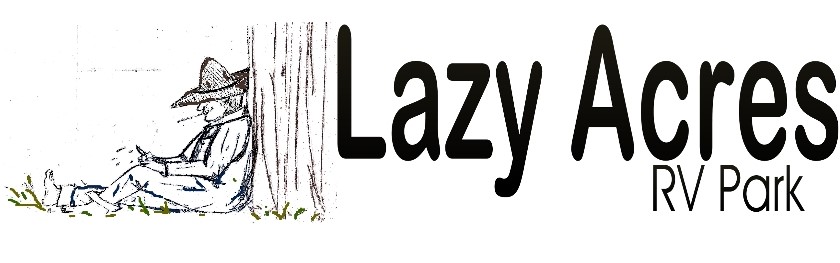 By signing this form you acknowledge that you have received a copy of the park rules, WIFI code and Bathhouse code X._______________________ We hope you have a pleasant stay at our park. Please do not hesitate to call the office if you have any concerns that need to be addressed.		Our Wi-Fi is a free service, not included in your rate. We cannot guarantee our Wi-Fi will work at every site at all times. We strive every day to be as diligent as possible to provide you with the best networking possible. Wi Fi antennas offered at the office during your stay.All reservations are non-refundable and non-transferable.Names                          Age of Children                                       staying at parkADDRESSPHONE NUMBERAddress 1Home:Address 2Cell:CityEmergency:State/Zip CodeE-Mail:Year of RVRig Type: i.e., 5th wheel, motor home, etc.Size of RVRV Tag NumberVehicle Tag NumberDriver’s License Number#  Of PetsBreedUp to dateVaccinesElectric MeterStart:Electric Meter Final:Monthly : _________Yes:________No:_ _______Daily Stay: ________#DaysSite#ArrivalDateDepartureDateDaily & Reg. FeeCredit Card information: ONLY if you want to pay with card when the office is closed         Name on CardSignature            Zip code:______________  _  _  _  _  -  _  _  _  _  - _  _  _  _ - _  _  _  _Print:Date:___________________________X.               